Informatieavond voor mensen met niet aangeboren hersenletsel (NAH) mantelzorgers, hun omgeving, familie en vrienden.Maandag 3 april 202319:30 - 21:15 uur                   Satelliet 10 AmersfoortWaar stel je je vraag over passende ondersteuning en hulp?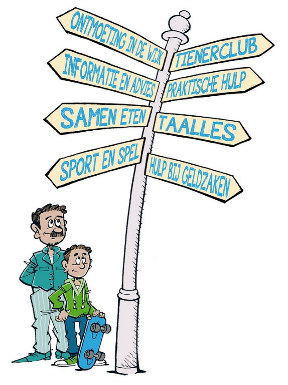 Heb je een vraag of je in aanmerking komt voor passende hulp en ondersteuning in Amersfoort dan kan je terecht bij het team Toegang Sociaal Domein (TSD) en/of Indebuurt033. Ze helpen je bij de beste oplossing en/of organisatie terecht te komen als je een vraag hebt over:Financiën Zorg Welzijn Wonen Begeleiding MantelzorgHuishoudelijke hulp Werk & inkomen   Wet Maatschappelijke Ondersteuning (WMO) Wet Langdurige Zorg (WLZ)Jamy Bredewoud en Yuri Buvelot, maatschappelijk dienstverleners bij Indebuurt033 geven deze avond uitleg wat de organisaties voor jou kunnen doen. En er wordt uitleg gegeven over het verschil tussen de WMO en WLZ. Na de informatie gaan we in twee groepen uiteen (mensen met NAH en naasten) om met elkaar over dit onderwerp verder te praten.Heeft u interesse of wilt u zich aanmelden neem dan contact op met:Sytske Stoop, mantelzorgcoördinator Indebuurt033 Tel: 06-53588846 	Mail: mantelzorgers@indebuurt033.nl  